基本信息基本信息 更新时间：2024-04-25 16:26  更新时间：2024-04-25 16:26  更新时间：2024-04-25 16:26  更新时间：2024-04-25 16:26 姓    名姓    名张伟张伟年    龄30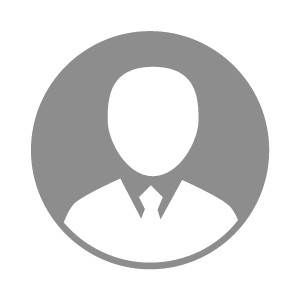 电    话电    话下载后可见下载后可见毕业院校空军指挥学院邮    箱邮    箱下载后可见下载后可见学    历大专住    址住    址期望月薪5000-10000求职意向求职意向种畜销售员,销售助理种畜销售员,销售助理种畜销售员,销售助理种畜销售员,销售助理期望地区期望地区四川省四川省四川省四川省教育经历教育经历就读学校：空军指挥学院 就读学校：空军指挥学院 就读学校：空军指挥学院 就读学校：空军指挥学院 就读学校：空军指挥学院 就读学校：空军指挥学院 就读学校：空军指挥学院 工作经历工作经历工作单位：巨星农牧股份有限公司 工作单位：巨星农牧股份有限公司 工作单位：巨星农牧股份有限公司 工作单位：巨星农牧股份有限公司 工作单位：巨星农牧股份有限公司 工作单位：巨星农牧股份有限公司 工作单位：巨星农牧股份有限公司 自我评价自我评价本人为人老实，拥有较强的吃苦意识，和组织纪律！本人为人老实，拥有较强的吃苦意识，和组织纪律！本人为人老实，拥有较强的吃苦意识，和组织纪律！本人为人老实，拥有较强的吃苦意识，和组织纪律！本人为人老实，拥有较强的吃苦意识，和组织纪律！本人为人老实，拥有较强的吃苦意识，和组织纪律！本人为人老实，拥有较强的吃苦意识，和组织纪律！其他特长其他特长